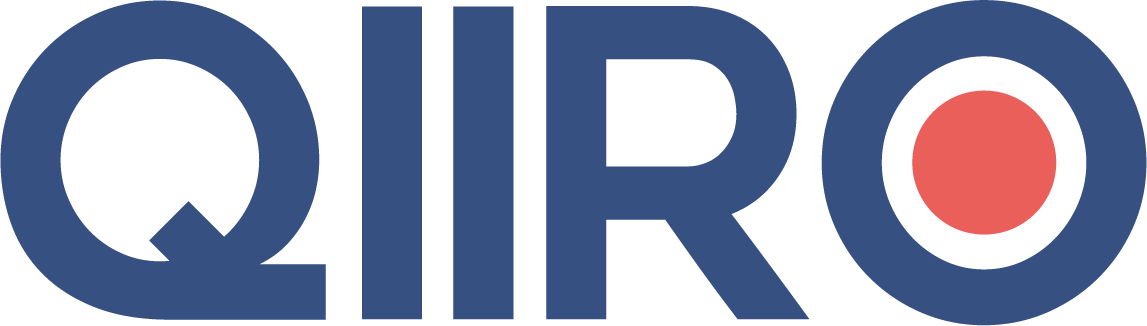 QIIRO vous propose des modèles de documents juridiques éprouvés, à jour des dernières réformes et règlementations en vigueur. Néanmoins, nos modèles restent généraux et nécessitent d’être adaptés.  En cas de doute sur la rédaction ou les conséquences juridiques de l’un de nos modèles de documents, nous vous recommandons l’accompagnement par un professionnel du droit. Demande d’audience au Président de la République		À Son Excellence Monsieur le Président		de la République		Palais de l'Élysée		55 rue du Faubourg Saint-Honoré		75 008 Paris		(Date)Objet : Demande d’audienceMonsieur le Président de la République,L'expéditeur de la présente lettre a l'honneur de porter à votre connaissance les faits suivants : (indiquer les faits qui motivent votre démarche et donnez toutes les précisions utiles sur leur gravité).Il lui semble que, compte tenu du contexte, une intervention de votre part est nécessaire. C'est pour cette raison qu'il est conduit à vous demander de bien vouloir lui accorder une audience.Bien entendu, cette audience pourra avoir lieu à la date et à l'heure qui vous conviennent le mieux.Il vous exprime à l'avance sa plus vive gratitude et il vous prie de croire, Monsieur le Président de la République, en l'assurance de sa très haute considération. 		(Vos noms et prénoms)		(Votre adresse)		(Signature)